                                                                                  2018                                                                                                                                                    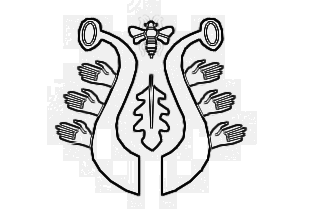 DUBSKÉ LISTY    únorInformace z Úřadu městyse DubUsnesení č. 1/2018 z jednání Zastupitelstva městyse Dub konaného dne 2. 2. 2018Zastupitelstvo městyse Dub schvaluje:1) ověřovatele zápisu: Lenka Kuklová, Luboš Růžička, zapisovatel: Jitka Kohutová2) program – pozvánku      3) zápis do Kroniky Městyse Dub za rok 2016 přednesený kronikářkou p. M. Matuškovou4) uzavřít s panem Vladimírem Svobodou splátkový kalendář na 1.000,- Kč/měs.5) neprodlužovat paní Šárce Kolářové nájemní smlouvu6) uzavřít s panem Filipem Šrámkem nájemní smlouvu na adrese Dub 62 do IV/2018                                                                       s tím, že bude doplaceno dlužné nájemné za paní Šárku Kolářovou (formou splátkového kalendáře)7) schvaluje smlouvu č. 1/2018 o poskytnutí individuální dotace (Impakt Společnost pro aktivizaci periferií) a pověřuje pana starostu k podepsání smlouvy8) smlouvu č. 2/2018 o poskytnutí individuální dotace (STROOM Dub, o.p.s.) a pověřuje pana starostu k podepsání smlouvy9) smlouvu č. 3/2018 o poskytnutí individuální dotace (Tělovýchovná jednota Dub, z.s.)      a pověřuje pana místostarostu k podepsání smlouvy10)smlouvu č. 4/2018 o poskytnutí individuální dotace (SDH Javornice) a pověřuje pana starostu k podepsání smlouvy11)návrh na uzavření smlouvy o budoucí smlouvě o zřízení věcného břemene – souhlas s umístěním distribučního zařízení – „Dubská Lhota – úprava NN, čp. 10“ a pověřuje pana starostu k podpisu k podpisu smlouvy č. 1040014192/002 o smlouvě budoucí o zřízení věcného břemene12)inventarizaci majetku městyse, pohledávek a závazků Městyse Dub za rok 201713)odepsání pohledávek za TDO 2011 ve výši 450,- Kč, stočné za rok 2010 – 1.144,- Kč, vodné 2011 – 2012 ve výši 2.082,- Kč a stočné 2011 – 2012 ve výši 363,- Kč vyřazení důvodu nevymahatelnosti pohledávky14)omezit průjezd automobilům směrem k hasičské zbrojnici – značkou omezující délku vozidla    		 	                                                                   Václav Novák, starostaJak jsme volili v DubuVýsledky 1. a 2. kola Volby prezidenta České republiky12. – 13. ledna 2018 v DubuI. kolo volby:Celkový počet osob zapsaných do seznamu voličů                                            312Počet voličů, kterým byly vydány úřední obálky                                               162Počet odevzdaných úředních obálek                                                                   162Počet platných hlasů ve volebním okrsku                                                          161Č.kand.   Jméno a příjmení                                                                    počet hlasů1.             Mirek Topolánek                                                                                    42.             Michal Horáček                                                                                     173.             Pavel Fischer                                                                                         104.             Jiří Hynek                                                                                               25.             Petr Hannig                                                                                             16.             Vratislav Kulhánek                                                                                 07.             Miloš Zeman                                                                                          648.             Marek Hilšer                                                                                         259.             Jiří Drahoš                                                                                             38II. kolo volby:Celkový počet osob zapsaných do seznamu voličů                                            314Počet voličů, kterým byly vydány úřední obálky                                               180Počet odevzdaných úředních obálek                                                                   180Počet platných hlasů ve volebním okrsku                                                          179Č.kand.   Jméno a příjmení                                                                    počet hlasů7.             Miloš Zeman                                                                                          1039.             Jiří Drahoš                                                                                             76Volby      Za normálních okolností se nevyjadřuji k výsledkům voleb, ať už parlamentních či prezidentských. Ani tentokrát nechci výsledek komentovat, protože národ rozhodl a pouze budoucnost ukáže, jestli to bylo rozhodnutí správné. Spíše než osoba prezidenta mě zaráží atmosféra, kterou tyto volby (ve své podstatě nejméně důležité ze všech) vyvolaly.  Smršť nenávisti vydatně živená zejména médii a na sociálních sítích vyvolala v republice doslova hysterii, takže měl člověk pocit, že se hraje doslova o všechno. Nehrálo. Volby skončily, prezident je demokraticky zvolen a slunce pořád vychází.      Pořád tak trvám na svém, že jsou na světě důležitější věci a opravdu nemá smysl si jít po krku, popř. rozhádat se s kamarády nebo dokonce s rodinou kvůli osobě na poštovních známkách.  Ať už bude příště kandidovat na prezidenta kdokoli, doufám, že už nezažijeme to, co letos.Václav Novák, starostaImpakt MC Dupy Dub vás zve v únoruV sobotu 3. 2., 14:00 - 17:00POMERANČOVÝ WORKSHOP s Kateřinou ČápovouPomerančová kůra v biokvalitě - v neko-nečném množství... čerstvě dovezená ze španělské ekofarmy čeká na své zpraco-vání! 
Kandovaná pomerančová kůra v čokoládě,
luxusní pomerančovo-dýňová marmeláda
a bio a eko univerzální čistič – účinné spojení octu a pomerančové kůry.
Vyrobíme pod vedením Kateřiny Čápové     – zakladatelky a majitelky píseckého SLUNCE VE SKLE (výroba džemů…)
Kurzovné 100,- Kč + použitý materiál (cenu doplníme po pořízení materiálu)Místo konání: MKC Dupy Dub, Dub 93V pátek 23. 2., 17:30 – 20:00SEMINÁŘ Slávky Nejedlé (www.jedu-sama. cz)JÍZDA V ZIMĚ - BEZPEČNĚ A S JI-STOTOU
Program je postaven tak, aby z něho měly užitek jak začínající, tak i zkušenější řidičky. Zahrnuje nejen teorii, ale i pra-ktické ukázky za pomoci výukových pomůcek Jedu sama (zvládání smyku, použití startovacích kabelů nebo sněhových řetězů, parkování) a diskuzi na různá témata související s řízením v zimě.Poplatek za seminář: 118,-KčMísto konání: vila DDM, U Rybníčku 1019, Prachatice KAŽDÉ ÚTERÝ od 9:30SVĚTÝLKA – cvičení na podporu psycho-motorického rozvoje dětí Pravidelné cvičení s Bárou Švarzber-gerovou Místo konání: MKC Dupy Dub, Dub 93Každý čtvrtek probíhá pravidelné cvičení čchi-kung – metoda Zhineng Qigong - s Vlaďkou Voverkovou. Místo konání: Prachatice, vila DDM, U Rybníčku 1019VÝCHOVA DĚTÍMěly by děti mladší 3 let navštěvovat jesle?Význam rodičovské péče a lásky v prvních letech života pro zdárný vývoj dětí.Vydali jsme knihu Stevea Biddulpha         o výchově nejmenších dětí. S knihou se můžete seznámit na facebooku: Měly by děti mladší 3 let navštěvovat "jesle"? V případě zájmu o zakoupení se nám ozvěte, nebo si pro ni přijďte přímo k nám!         V sobotu 17. 2.  a 24. 2. vždy od 14:00 do 18:00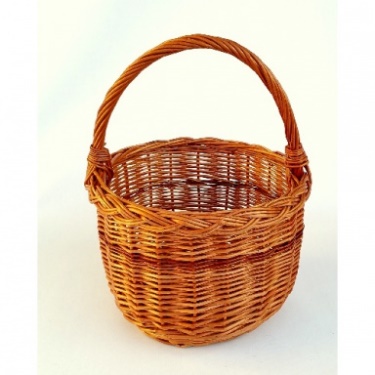      Vás zveme na letošní KOŠÍKÁŘSKÝ  KURZ     s Martinem Dunovským     Během dvoudenního kurzu si sami upletete košík.      Poplatek za kurz včetně materiálu: 480,-Kč     Místo konání: v MKC DUPY DUB v Dubu č. p. 93Máte-li zájem o účast, prosíme, ozvěte se nám: 773 908 123 nebo e-mail: impakt.kurzy@gmail.comKapacita kurzu je omezena, rezervujte si své místo včas!Hlídání dětí je možné po předchozí domluvě - kontaktuje nás!Program přednášek a kurzů je podporován Městysem Dub.Více informací na: www.facebook.com/impakt.dub, mailem či telefonicky. V případě zájmu o účast na akcích se, prosíme, přihlaste nejpozději dva dny předem. (e-mailem impakt.kurzy@gmail.com či na tel.: 773 908 123)Kapacita jednotlivých programů je omezená, bez předchozího přihlášení bohužel není účast možná. TJ Dub a SDH Dub Vás zvou naDĚTSKÝ MAŠKARNÍ PLESkteré se koná v sobotu 17. 2. 2018od 14 hodin v KD DubTÍMTO  SE  VŠEM  NA  VĚDOMÍ  DÁVÁ,ŽE  DUBEM  A  JAVORNICÍ  PROJDEMASOPUSTNÍ PRŮVODA TO V SOBOTU 10. 2. 2018SRAZ VŠECH MASEK ROZTODIVNÝCH JEST V 10 HODIN DOPOLEDNÍCH PŘED KVELBEM MÍSTNÍM SE ZBOŽÍM VŠEOBECNÝMKonec formulářeBlahopřejemeV lednu slaví narozeniny:paní Milada Hucková z Dubu (70),paní Jana Horáčková z Dubu (60),pan Jiří Bigas z Dubu (50)Přejeme hodně zdraví a pohody do dalších let.…………………………………………………………………………………………………...DODATEČNĚBlahopřejeme také k narození Gabriely Pavelkové a Emmy ŠperlovéOpustili násPan Věroslav Hrdlička z DubuNěco málo z dubské historie – tentokrát významný občan DubuKarel Traxler – český katolický kněz a šachistaJeště k již realizované demolici bývalých Domovů mládeže SOUz Dub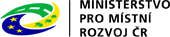 Projekt "Demolice Dub u Prachatic" byl realizován za přispění prostředků státního rozpočtu ČR z programu Ministerstva pro místní rozvoj.redakce.: dubskelisty@centrum.czZpravodaj městyse Dub u Prachatic, vydává Městys Dub u Prachatic jako měsíčníkRedakce: Marie Matušková, Alena Nováková, Václav Novákuzávěrka do 25. v měsíci       Narodil se 17. ledna 1866 ve Vlachově Březí             v rodině soukeníka. V rodném městě absolvoval základní vzdělání a v letech 1876 - 1880 studoval na prachatickém německém gymnáziu. Odtud odešel do Českých Budějovic, kde maturoval a vstoupil do kněžského semináře. Na kněze byl vysvěcen 22. července 1888. Duchovní službu započal jako kaplan v Srní, dalšími místy působení byly Bělá nad Radbůzou, Štítary, Munětín, Hamry, Svatá Kateřina, Nový Svět, Dnešice      a Roseč. Pak už následovalo usedlejší působení: V roce 1898 se stal kaplanem a katechetou ve Veselí nad Lužnicí. V roce 1906 požádal ze zdravotních důvodů o přeložení a byl jmenován farářem v Dubu.                     Trvale sem ovšem přesídlil až v létě 1907. Zvelebil faru i kostel, postupně byl jmenován biskupským notářem a konzistorním radou.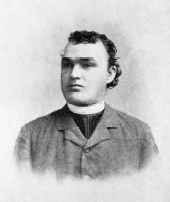 Byl český katolický kněz a jeden z nejlepších českých šachistů na přelomu 19. a 20. století. Zabýval se skládáním šachových úloh a korespondenčním i praktickým šachem. Měl bezesporu dostatek nadání, aby se propracoval do absolutní špičky světového šachu, ale jeho povolání mu neumožňovalo dostatečně se hře věnovat. Přesto vstoupil do šachové historie, když v roce 1890 poprvé představil světu novou variantu hry dvou jezdců v obraně, která vstoupila do šachové teorie jako Traxlerův protiútok. Ten je dodnes považován za jedno          z nejostřejších a nejobtížnějších zahájení, jaké kdy šachový svět spatřil, a jeho zastánci                 i odpůrci se již přes sto let bezvýsledně přou o jeho korektnost. Zemřel 15. května 1936 ve věku 70 let a pohřben je na hřbitově děkanského kostela Povýšení Svatého kříže ve Veselí nad Lužnicí, kde většinu života působil.převzato z Wikipedie      Farář Karel Traxler působil v Dubu asi 10 let a jeho vzorně vedené zápisy je možno dohledat v dubských matrikách narozených, oddaných i zemřelých.pro DL M. Matušková      Narodil se 17. ledna 1866 ve Vlachově Březí             v rodině soukeníka. V rodném městě absolvoval základní vzdělání a v letech 1876 - 1880 studoval na prachatickém německém gymnáziu. Odtud odešel do Českých Budějovic, kde maturoval a vstoupil do kněžského semináře. Na kněze byl vysvěcen 22. července 1888. Duchovní službu započal jako kaplan v Srní, dalšími místy působení byly Bělá nad Radbůzou, Štítary, Munětín, Hamry, Svatá Kateřina, Nový Svět, Dnešice      a Roseč. Pak už následovalo usedlejší působení: V roce 1898 se stal kaplanem a katechetou ve Veselí nad Lužnicí. V roce 1906 požádal ze zdravotních důvodů o přeložení a byl jmenován farářem v Dubu.                     Trvale sem ovšem přesídlil až v létě 1907. Zvelebil faru i kostel, postupně byl jmenován biskupským notářem a konzistorním radou.Byl český katolický kněz a jeden z nejlepších českých šachistů na přelomu 19. a 20. století. Zabýval se skládáním šachových úloh a korespondenčním i praktickým šachem. Měl bezesporu dostatek nadání, aby se propracoval do absolutní špičky světového šachu, ale jeho povolání mu neumožňovalo dostatečně se hře věnovat. Přesto vstoupil do šachové historie, když v roce 1890 poprvé představil světu novou variantu hry dvou jezdců v obraně, která vstoupila do šachové teorie jako Traxlerův protiútok. Ten je dodnes považován za jedno          z nejostřejších a nejobtížnějších zahájení, jaké kdy šachový svět spatřil, a jeho zastánci                 i odpůrci se již přes sto let bezvýsledně přou o jeho korektnost. Zemřel 15. května 1936 ve věku 70 let a pohřben je na hřbitově děkanského kostela Povýšení Svatého kříže ve Veselí nad Lužnicí, kde většinu života působil.převzato z Wikipedie      Farář Karel Traxler působil v Dubu asi 10 let a jeho vzorně vedené zápisy je možno dohledat v dubských matrikách narozených, oddaných i zemřelých.pro DL M. Matušková